Dokumentation im Corona-Jahr 2019/20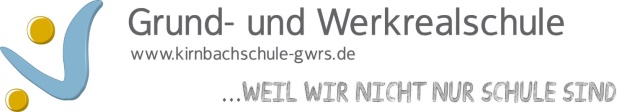 Bitte in Stichworten eintragenName der Lehrkraft: 		Katja KraftDatum der Dokumentation: 	28.07.2020Klasse in 2019/20FachDas haben wir bereits erledigtDas musste noch  offen bleiben7aBK1. Wasserfarben/Aquarell     mit Salzkorntechnik und     Kreide bearbeitet2. Spaltschnitt3. Muster zeichnen (Bleistift)     in Verbindung mit Blatt-     oder BlumenumrisseStillleben(helle und dunkle Kontraste durch Schraffur)17.03.2020bis05.05.2020(Zeit der Schul-schließung)4. Montage und Collage   „Menschen und Gesichter“5. Schutzmasken entwerfen